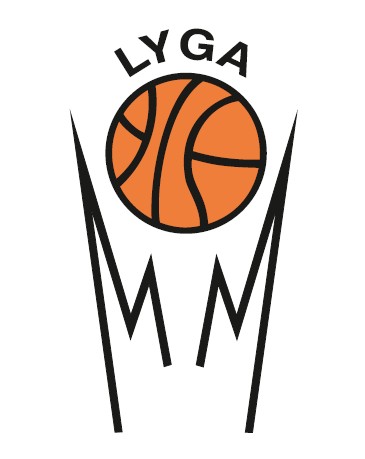 MAŽŲ MIESTELIŲ KREPŠINIO LYGOSNUOSTATAI2020-2021 METŲ SEZONASTURINYSTIKSLAI						VADOVAVIMAS						VARŽYBOS						Dalyvaujantys klubaiKomandų registracijaŽaidėjų registracijaŽaidėjų licencijosVaržybų sistemaČempionato tvarkaraštisRungtynių pradžia, pertrauka, minutės pertraukėlėsKomandos vieta turnyrinėje lentelėjeKomandų reitingavimasRekomenduojamas kamuolysApdovanojimaiSPORTO SALĖSSporto salės tinkamumasElektroninė įranga ir rezultato švieslentėKomandų suolai ir sekretoriato stalasApsaugaStatistikos pildymas ir interneto ryšysPirmoji medicininė pagalbaČEMPIONATO ĮVAIZDISČempionato įvaizdis ir savireklamaReklamaŽAIDĖJŲ APRANGAPagrindinės taisyklėsTEISĖJAIAikštės teisėjaiSekretoriato teisėjaiStatistikos operatoriaiApmokėjimasPROTESTO PATEIKIMO TVARKAProtesto pateikimo tvarkaDRAUSMINĖ SISTEMA IR SANKCIJOSDrausminė sistemaŽaidėjų, trenerių ir komandos atstovų pažeidimai ir nuobaudosKlubų pažeidimai ir nuobaudosFINANSINIAI ĮSIPAREIGOJIMAIFinansiniai įsipareigojimaiI. TIKSLAISkatinti Lietuvos miestelių ir kaimų gyventojus sistemingai sportuoti ir rūpintis savo sveikata.Turiningai užimti miestelių gyventojų laisvalaikį ir skatinti juos lankytis lygos rungtynėse.Išaiškinti stipriausias Lietuvos mažų miestelių krepšinio lygos komandas.II. VADOVAVIMASČempionatą organizuoja VšĮ „Mažų miestelių krepšinio lyga“, toliau MMKL.Čempionatui vadovauja ir varžybas vykdo MMKL direktorius.Čempionatas vykdomas pagal FIBA patvirtintas krepšinio taisykles ir šiuos nuostatus.III. VARŽYBOSDalyvaujantys klubaiČempionate gali dalyvauti mažesnių negu rajono centrai miestelių, kaimų, seniūnijų ir bendruomenių krepšinio komandos. Pirmenybėse taip pat gali dalyvauti šių Lietuvos savivaldybių komandos: Birštono sav., Kazlų Rūdos sav., Kalvarijos sav., Pagėgių sav. ir Rietavo sav., Visagino sav., Lazdijų ir Širvintų miestų komandos.Visos dalyvaujančios komandos privalo būti susipažinusios su šiais nuostatais ir privalo jų laikytis.Komandų registracijaKomandos registracijai iki spalio 5 dienos privalo el. paštu info@mml.lt pateikti nustatytos formos paraišką (Priedas Nr. 1), kurioje turi būti surašyti tikslūs žaidėjų duomenys bei kita prašoma informacija.Kartu su paraiška el. paštu turi būti atsiųstos kokybiškos žaidėjų foto nuotraukos (nuotraukos failo formatas turi būti Vardas_pavardė.jpg), kuriose aiškiai matytųsi žaidėjo veidas. Jeigu žaidėjų foto nuotraukos yra lygos duomenų bazėje, jų pakartotinai pateikti nebūtina.Komandos registruojasi į tris skirtingus divizionus: A, B ir 35+.Kartu su paraiška ir nuotraukomis rekomenduojama pateikti ir komandos bendrą nuotrauką bei klubo logotipą (jeigu toks yra).Žaidėjų registracija.Maksimalus žaidėjų skaičius komandos sudėtyje – 18.Čempionate draudžiama dalyvauti LKL, NKL, RKL (ar atitinkamose užsienio lygose – I, II, III) žaidžiantiems (registruotiems) krepšininkams.Žaidėjų gyvenamosios vietos apribojimai nėra taikomi, t.y. miestelio komandai gali atstovauti ir kito miestelio gyventojai.MMKL žaidėjams pereiti lygos viduje iš klubo į klubą, grįžti iš kitų klubų ar aukštesnių lygų leidžiama tik gavus patvirtinančius dokumentus (paleidžiamąjį raštą) apie žaidėjo išbraukimą iš ankstesnės komandos sąrašo ir tik iki 2021-02-28.Registruojant žaidėjus pagal 3.4. punktą visada taikomas žaidėjo registracijos mokestis 30 Eur.Komandos visiškai naujus žaidėjus (nežaidusius kitame MMKL klube ar aukštesnėse lygose) nemokamai registruoti gali iki 2020-11-30. Registruojant žaidėjus nuo 2020-12-01 taikomas žaidėjo registracijos mokestis 30 Eur kiekvienam naujai registruojamam žaidėjui.Papildomai registruojant žaidėją, MMKL direktoriui el. paštu turi būti pateiktas oficialus prašymas (Priedas nr. 2), kuriame nurodoma žaidėjo vardas, pavardė, gimimo data, ūgis, svoris, pozicija. Kartu su prašymu el. paštu turi būti pateikta ir žaidėjo foto nuotrauka licencijai. Jeigu reikalinga turi būti pateikiamas ir paleidžiamasis raštas.Naujų žaidėjų registracijos terminas baigiasi 2021-02-28. Po šios datos įregistruoti žaidėjų negalima.Žaidėjas iki atkrintamųjų nesužaidęs 30 proc. rungtynių (A, B ir C divizionuose – 4 rungtynės, 35+ divizione – 3 rungtynės) už vieną komandą, negali dalyvauti atkrintamosiose. Sužaistų rungtynių skaičius bus tikslinamas pagal komandų skaičių ir formatą.Jeigu rungtynės neįvyksta dėl vienos iš komandų kaltės ir jai įskaitomas pralaimėjimas 0:20, tuomet sužaistos rungtynės fiksuojamos visiems laimėjusios komandos žaidėjams, pralaimėjusios komandos žaidėjams sužaistos rungtynės nefiksuojamos.Jeigu rungtynės buvo prasidėjusios, tačiau buvo nutrauktos ir nebus peržaistos, tuomet sužaistos rungtynės fiksuojamos visiems tose rungtynėse dalyvavusiems krepšininkams.Visi lygoje rungtyniaujantys žaidėjai privalo pasitikrinti savo sveikatą ir rungtyniauti tik įsitikinę, kad jų sveikatos būklė tinkama. Už žaidėjų sveikatos patikrinimo organizavimą atsakingas komandos vadovas.Žaidėjų licencijosŽaidėjo licencija – tai leidimas žaidėjui dalyvauti MMKL čempionate.Visų komandos žaidėjų licencija generuojama automatiškai ir pateikiama klubams atsisiuntimui interneto svetainėje www.mml.lt.Prieš kiekvienų rungtynių pradžią (likus ne mažiau 20 min.) licencijas sekretoriatui privalo pateikti abi rungtynėse dalyvaujančios komandos. Ant licencijos lapo turi būti aiškiai pažymėta ne daugiau 12 žaidėjų, dalyvausiančių rungtynėse ir aiškiai surašyti jų aprangų numeriai.Komandai nepateikus licencijos lapo rungtyniauti draudžiama ir gali būti įskaitomas techninis pralaimėjimas 0:20 bei iš to kylančios finansinės sankcijos.Licencija žaidėjui negali būti išduodama likus mažiau nei 16 valandų iki oficialios MMKL rungtynių pradžios. Esant galimybei MMKL direktorius gali šį terminą sutrumpinti.Žaidėjui išvykus iš klubo arba pradėjus rungtyniauti aukštesnėje lygoje (3.2. punktas), licencija panaikinama. Klubai privalo kuo skubiau raštu informuoti MMKL direktorių apie žaidėjų pasitraukimą iš komandos.35+ divizione žaidėjo licencija 2020-2021 metų sezonui išduodama tik žaidėjams gimusiems 1986 metais ar anksčiau.Žaidėjas vienu metu atstovauti dvi lygos komandas gali tik tokiu atveju, jeigu viena iš komandų rungtyniauja 35+ divizione.MMKL direktorius turi teisę neišduoti licencijos arba ją panaikinti žaidėjui grubiai pažeidusiam lygos nuostatus, neatlyginusiam žalos įvykdytos per MMKL rungtynes ar kitaip, atskiru MMKL direktoriaus sprendimu, padariusiam žalą lygos įvaizdžiui ir jos, bei komandų interesams.Varžybų sistemaMMKL čempionate dalyvauja xx komandos suskirstytos į tris divizionus. 
A divizionas: 
B divizionas: 
35+ divizionas: A diviziono varžybų sistema. Sistema gali būti koreguojama pritaikant šio sezono komandų skaičiui.Komandos geografiniu principu suskirstomos į 4 grupes (Šiaurė, Vakarai, Pietūs ir Centras) po 4 komandas. I etape komandos savo grupėse rungtyniauja dviejų ratų sistema tarpusavyje. Po I etapo 1-3 vietas grupėse užėmusios komandos patenka į A diviziono II etapą (TOP12). 4-ąsias vietas grupėse užėmusios komandos patenka į B diviziono II etapą.II etape komandos suskirstomos į 2 naujas grupes (TOP12 A ir TOP12 B) po 6 komandas. Grupėse rungtyniaujama dviejų ratų sistema, žaidžiama tarpusavyje tik su kitos grupės komandomis. Visi surinkti taškai I-ajame etape yra įskaitomi į II-ojo etapo turnyrinę lentelę.A diviziono II etapo (TOP12) grupės sudaromos pagal šią lentelę:Į III etapą (atkrintamąsias varžybas) patenka 1-4 vietas II etape savo grupėse užėmusios komandos (iš viso 8 komandos). 5-6 vietas II etapo grupėse užėmusios komandos (4 komandos) toliau čempionatą tęsia B diviziono atkrintamosiose varžybose (nuo ketvirtfinalio etapo).Atkrintamosios varžybos vykdomos pagal pridėtą atkrintamųjų medį (Priedas Nr. 3).Ketvirtfinalyje ir pusfinalyje rungtyniaujama iki 2 pergalių, pirmasis ir, jei reikės, trečiasis susitikimas žaidžiamas aukštesnę vietą užėmusios komandos aikštelėje.Finalinis ketvertas (IV etapas) vyksta vieną dieną, vienoje salėje, žaidžiamas susitikimas dėl 3 vietos ir diviziono finalas.B diviziono varžybų sistema. Sistema gali būti koreguojama pritaikant šio sezono komandų skaičiui.Komandos geografiniu principu suskirstomos į 3 grupes (Vakarai, Šiaurė ir Centras) po 4 komandas (iš viso 12 komandų).I etape komandos savo grupėse rungtyniauja dviejų ratų sistema tarpusavyje. Po I etapo 12 B diviziono komandų ir 4 po A diviziono I etapo pasitraukusios komandos (iš viso 16 komandų) išreitinguojamos pagal komandų reitingavimo principus. 1-12 vietas reitinge užėmusios komandos patenka į B diviziono II etapą (12 komandų). 13-16 vietas reitinge užėmusios komandos patenka į C diviziono II etapą.II etape komandos suskirstomos į 3 naujas grupes (A, B ir C) po 4 komandas. Grupėse rungtyniaujama dviejų ratų sistema tarpusavyje. Komandų rezultatai užfiksuoti I etape nėra įskaitomi į II etapo turnyrinę lentelę.B diviziono II etapo grupės sudaromos pagal šią lentelę:
Jeigu sudarant II etapo grupes atsitinka taip, kad į vieną grupę patenka 3 komandos rungtyniavusios toje pačioje I etapo grupėje, reitingo vietos keičiamos vietomis su žemesniu reitingu.Į III etapą (atkrintamąsias varžybas) iš viso patenka 12 komandų. 8 komandos iš B diviziono II etapo (A1, A2, A3, B1, B2, B3, C1, C2) ir 4 komandos iš A diviziono II etapo (TOP12 A5, TOP12 A6, TOP12 B5, TOP12 B6). II etapo A4, B4, C3 ir C4 komandos (4) toliau čempionatą tęsia C diviziono atkrintamosiose varžybose.Atkrintamosios varžybos vykdomos pagal pridėtą atkrintamųjų varžybų medį (Priedas Nr. 4).Ketvirtfinalyje ir pusfinalyje žaidžiamos dvejos rungtynės, laimėtojas išaiškinamas pagal bendrą dviejų rungtynių įmestų/praleistų taškų santykį. Jeigu pirmosios serijos rungtynės baigiasi lygiosiomis pratęsimas nežaidžiamas, jeigu po dviejų rungtynių bendras serijos rezultatas lygus – žaidžiamas pratęsimas. Pirmosios serijos rungtynės žaidžiamos žemesnę vietą grupėje užėmusios komandos sporto salėje.Finalinis ketvertas (IV etapas) vyksta vieną dieną, vienoje salėje, žaidžiamas susitikimas dėl 3 vietos ir diviziono finalas.C diviziono varžybų sistema. Sistema gali būti koreguojama pritaikant šio sezono komandų skaičiui.II etape komandos rungtyniauja vienoje 4 komandų grupėje (D). Grupėje rungtyniaujama dviejų ratų sistema. Visi surinkti taškai I etape nėra įskaitomi į II etapo turnyrinę lentelę.C diviziono II etapo grupė sudaroma pagal šią lentelę:
Į III etapą (atkrintamąsias varžybas) patenka 1-4 vietas grupėje užėmusios komandos. Prie jų prisijungia 4 komandos iškritusios iš čempionato B diviziono antrajame etape.Atkrintamosios varžybos vykdomos pagal pridėtą atkrintamųjų varžybų medį (Priedas Nr. 5).Ketvirtfinalyje ir pusfinalyje žaidžiamos dvejos rungtynės, laimėtojas išaiškinamas pagal bendrą dviejų rungtynių įmestų/praleistų taškų santykį. Jeigu pirmosios serijos rungtynės baigiasi lygiosiomis pratęsimas nežaidžiamas, jeigu po dviejų rungtynių bendras serijos rezultatas lygus – žaidžiamas pratęsimas. Pirmosios serijos rungtynės žaidžiamos žemesnę vietą grupėje užėmusios komandos sporto salėje.Finalinis ketvertas (IV etapas) vyksta vieną dieną, vienoje salėje, žaidžiamas susitikimas dėl 3 vietos ir diviziono finalas.35+ diviziono varžybų sistema. Sistema gali būti koreguojama pritaikant šio sezono komandų skaičiui.Komandos geografiniu principu suskirstomos į 2 grupes (Vakarai ir Rytai) po 5 komandas (iš viso 10 komandų).I etape komandos savo grupėse rungtyniauja dviejų ratų sistema tarpusavyje. Į II etapą (atkrintamąsias varžybas) patenka 1-5 vietas savo grupėse užėmusios komandos (10 komandų). 1-3 vietas užėmusios komandos patenka į ketvirtfinalį, 4-5 vietas užėmusios komandos žaidžia aštuntfinalyje. Atkrintamosios varžybos vykdomos pagal pridėtą atkrintamųjų varžybų medį (Priedas Nr. 6).Aštuntfinalyje žaidžiamos vienerios rungtynės, kurių laimėtojas patenka į tolimesnį etapą. Rungtynės žaidžiamos aukštesnę vietą užėmusios komandos salėje. Rungtynės baigtis lygiosiomis negali.Ketvirtfinalyje ir pusfinalyje žaidžiamos dvejos rungtynės, laimėtojas išaiškinamas pagal bendrą dviejų rungtynių įmestų/praleistų taškų santykį. Jeigu pirmosios serijos rungtynės baigiasi lygiosiomis pratęsimas nežaidžiamas, jeigu po dviejų rungtynių bendras serijos rezultatas lygus – žaidžiamas pratęsimas. Pirmosios serijos rungtynės žaidžiamos žemesnę vietą grupėje užėmusios komandos sporto salėje.Finalinis ketvertas (IIII etapas) vyksta vieną dieną, vienoje salėje, žaidžiamas susitikimas dėl 3 vietos ir diviziono finalas.Komandų perėjimas po sezono.B divizione 1-4 vietas užėmusios komandos įgyja teisę kitame sezone rungtyniauti A divizione. Ateinančiame sezone komandos gali šia teisę pasinaudoti arba likti rungtyniauti B divizione.Atskirais atvejais (keičiamas komandų skaičius A divizione, komanda atsisako dalyvauti ar pan.) gali būti taikomos išimtys.Čempionato tvarkaraštisČempionatas vykdomas pagal iš anksto sudarytą tvarkaraštį. Čempionato pradžia 2020 m. spalio mėn., pabaiga – 2021 m. balandžio arba gegužės mėn.Klubai gali kreiptis į MMKL direktorių dėl rungtynių datos ir/arba laiko pakeitimo. Oficialus raštiškas prašymas dėl rungtynių datos ir/arba laiko pakeitimo turi būti pateiktas MMKL direktoriui. Prašymą teikiantis klubas tvarkaraščio pakeitimą prieš tai privalo suderinti su varžovų klubu.Pakeitimai vykdomi nemokamai pateikus prašymą likus ne mažiau 14 dienų iki rungtynių datos.Likus mažiau nei 14 dienų iki rungtynių datos galima teikti prašymus, tačiau juos patenkinus privaloma sumokėti 100 Eur rungtynių kompensacijos mokestį. Esant galimybei MMKL direktorius gali rungtynių kompensacijos mokestį sumažinti.MMKL direktorius gali nepatvirtinti klubo prašomo rungtynių datos ir/ar laiko pakeitimo, jei toks pakeitimas galėtų pažeisti kitų čempionato klubų interesus, varžybų nuostatus arba lygos interesus.Rungtynių pradžia, pertrauka ir minutės pertraukėlėsOficialios čempionato rungtynių dienos yra penktadienis, šeštadienis ir sekmadienis. Komandoms sutarus ir MMKL direktoriui patvirtinus galimos ir kitos rungtynių dienos.Rungtynių vyriausiajam teisėjui nurodžius, komandos turi nedelsiant pradėti rungtynes. Komandos atsisakymas pradėti rungtynes ar laiko vilkinimas vertinamas kaip neatvykimas į rungtynes ir yra baudžiamas pralaimėjimu dėl teisės žaisti netekimo, pritaikant visas drausmines sankcijas.Rungtynių pertraukos maksimali trukmė 15 minučių, tačiau komandoms neprieštaraujant rungtynių teisėjai gali pertrauką sutrumpinti. Minutės pertraukėlės trukmė – 1 minutė.Jei dėl netinkamo sirgalių elgesio ar kitų veiksmų, teisėjai negali tęsti darbo ar kyla grėsmė jų saugumui, rungtynės gali būti nutraukiamos. Tokiu atveju, vyr. teisėjas MMKL direktoriui privalo pateikti oficialų pranešimą, paaiškinantį rungtynių nutraukimo priežastis bei patvirtinti nutrauktų rungtynių nutartį. MMKL direktorius sprendžia ar bus peržaidžiamos rungtynės, kokiomis sąlygomis ir kokia kompensacija bus paskirta.Komandos vieta turnyrinėje lentelėjeKomandos klasifikuojamos pagal iškovotus taškus: už kiekvienas laimėtas rungtynes skiriami 2 taškai, už pralaimėtas – 1 taškas (įskaitant pralaimėjimą išsibaudavus) ir 0 taškų už pralaimėjimą dėl teisės žaisti netekimo.Jei dvi ar daugiau komandų turi vienodą pergalių – pralaimėjimų skaičių, tuomet šių dviejų (ar daugiau) komandų klasifikaciją lemia eilės tvarka naudojami tokie kriterijai:tarpusavio rungtynėse didesnis pelnytų turnyrinių taškų skaičius (už pergalę 2 tšk., už pralaimėjimą – 1 tšk., už pralaimėjimą dėl teisės žaisti netekimo – 0 tšk.);tarpusavio rungtynėse geresnis pelnytų-praleistų taškų skirtumas;tarpusavio rungtynėse didesnis pelnytų taškų (t.y. pataikytų metimų) skaičius;bendras geresnis pelnytų-praleistų taškų skirtumas;bendras didesnis pelnytų taškų (t.y. pataikytų metimų) skaičius;jeigu pagal visus aukščiau išvardintus kriterijus nepavyksta nustatyti komandų vietų, komandų vieta nustatoma burtais.Jei komandai yra įskaitytas pralaimėjimas rezultatu 0:20, dėl teisės žaisti netekimo, ji tarp komandų, kurių surinktų taškų skaičius yra vienodas, automatiškai užima paskutinę vietą.Jei komanda, užimanti žemesnę vietą, atkrintamosiose rungtynėse laimi prieš aukštesnę vietą, ji neužima jos vietos tolimesnėse atkrintamųjų varžybų rungtynėse.Komandų reitingavimasKomandos čempionate reitinguojamos dviem atvejais:Pasibaigus I etapui A ir B divizionuose 12 B diviziono komandų ir 4 po I etapo iš A diviziono iškritusios komandos (iš viso 16 komandų) išreitinguojamos nuo 1 iki 16 vietos.Reitingas sudaromas tokiu principu:4 iš A diviziono po I etapo iškritusios komandos gauna 1-4 reitingą.B diviziono kiekvienoje grupėje pirmąsias vietas užėmusios komandos gauna 5-7 reitingą.B diviziono kiekvienoje grupėje antrąsias vietas užėmusios komandos gauna 8-10 reitingą.B diviziono kiekvienoje grupėje trečiąsias vietas užėmusios komandos gauna 11-13 reitingą.B diviziono kiekvienoje grupėje ketvirtąsias vietas užėmusios komandos gauna 14-16 reitingą.Pasibaigus II etapui A diviziono komandos TOP12 etape užėmusios 5-6 vietas (iš viso 4 komandos) išreitinguojamos nuo 1 iki 4 vietos. A diviziono TOP12 grupėse penktąsias vietas užėmusios komandos gauna 1-2 reitingą.A diviziono TOP12 grupėse šeštąsias vietas užėmusios komandos gauna 3-4 reitingą.Sudarant reitingą eilės tvarka žiūrima į šiuos turnyrinės lentelės rodiklius:Turnyriniai taškai (PTS);Pergalių skaičius (W);Įmestų ir praleistų taškų skirtumas (Diff);Įmestų taškų vidurkis (PPG);Praleistų taškų vidurkis (PPG A);Jeigu visi rodikliai sutampa traukiami burtai.Pasibaigus II etapui komandų reitingas prieš atkrintamąsias išlieka toks pat kaip ir suskirstant į grupes. Žiūrim lentelę:Rekomenduojamas kamuolysRekomenduojamas MMKL čempionato kamuolys – Molten GG7X arba GF7X. Aikštėje nesant tokio modelio kamuoliui arba jam esant netinkamam, rungtynės žaidžiamos su geriausiu turimu kamuoliu. Tai nustato rungtynių vyr. teisėjas.Kiekviena komanda (šeimininkė) rungtynių metu privalo pateikti 2 kokybiškus žaidimo kamuolius svečių komandos apšilimui.Apdovanojimai Komandos MMKL čempionate A, B, C ir 35+ divizionų varžybose užėmusios 1-3 vietas, apdovanojamos taurėmis, žaidėjai ir treneris – medaliais.Komandos tapusios MMKL A diviziono čempione žaidėjams ir treneriui įteikiami sidabriniai čempionų žiedai.Atminimo prizais gali būti apdovanojami atskirose kategorijose čempionate pasižymėję krepšininkai.Čempionato metu atskiriems komandų žaidėjams taip pat gali būti įsteigiami rėmėjų prizai.IV. SPORTO SALĖSSporto salės tinkamumasA diviziono varžybas leidžiama vykdyti tik normaliose sporto salėse (su pilna tritaškio linija). Sporto salės tinkamumą nustato MMKL direktorius.B diviziono varžybose komandoms leidžiama rungtyniauti standartų neatitinkančiose sporto salėje (su nepilna tritaškio linija). Sporto salės tinkamumą nustato MMKL direktorius. B diviziono ketvirtfinaliuose, pusfinaliuose ir finaliniame ketverte rungtyniaujama tik normaliose sporto salėse. Sporto salės tinkamumą nustato MMKL direktorius.C ir 35+ divizionų varžybose visuose etapuose komandoms leidžiama rungtyniauti standartų neatitinkančiose sporto salėje (su nepilna tritaškio linija). Sporto salės tinkamumą nustato MMKL direktorius.Visos sporto salės, kuriose vyksta rungtynės turi būti kiek įmanoma geriau joms paruoštos, nuimamas ar patraukiamas nereikalingas sporto inventorius ir pan. Taip pat ypač žiemos metu pasirūpinama, jog žiūrovai neprineštu nereikalingo sniego ir salėje nebūtų slidu.Krepšio tinkleliai turi būti tvarkingi, o lankai ir lentos saugiai pritvirtinti ir nekeliantys grėsmės rungtynių dalyvių saugumui.Sporto salėje turi būti tinkama higienos normas atitinkanti oro temperatūra.Gavus skundą dėl sporto salės tinkamumą, MMKL direktorius gali komandą įpareigoti susitvarkyti trūkumus, perkelti rungtynes į kitą salę, žaisti rungtynes išvykoje arba jas atšaukti.Elektroninė įranga ir rezultato švieslentėNereikalaujama, jog sporto salėse būtų elektroninė įranga bei tablo, tačiau esant tokiai galimybei ir technikai gerai veikiant rekomenduojame ją naudoti, siekiant kuo geriau pravesti rungtynes.Jeigu nėra elektroninės tablo sporto salėje turi būti kitu būdu skaičiuojamas rungtynių rezultatas, kurį aiškiai matytų rungtynių dalyviai ir žiūrovai.Jeigu nėra elektroninės tablo rungtynių laikininkas privalo garsiai pranešinėti likusį rungtynių laiką, siekdamas kad kuo daugiau rungtynių dalyvių būtų informuoti apie tai kiek liko laiko iki rungtynių ar atakos laiko pabaigos.Komandų suolai ir sekretoriato stalasSekretoriato stalo vieta – ties aikštės viduriu. Prie stalo turi būti paruoštos darbo vietos 4 asmenims.Ant sekretoriato stalo turi būti pakankamai vietos statistikos operatoriaus kompiuteriui pasidėti, taip pat turi būti elektros lizdas ar atvestas laidas kompiuteriui.Ant sekretoriato stalo turi būti aiškiai matomos komandų pražangų vėliavėlės (ar bokšteliai) ir pakaitinio kamuolio valdymo rodyklė. Rekomenduojama turėti ir komandų pražangų lenteles, jeigu jų nėra sekretorius turi garsiai pranešti apie žaidėjo asmenines pražangas.Iš abiejų pusių nuo sekretoriato stalo, turi būti paruošta vieta sėdėti komandų atsarginiams žaidėjams (suolas ar kėdės).ApsaugaŠeimininkų klubas atsako už saugumą ir tvarką sporto salėje bei šalia jos prieš rungtynes, jų metų ir po rungtynių.Atsakomybė už incidentus, prevencinių apsaugos priemonių nebuvimą ar jų nepanaudojimą tenka šeimininkų klubui, kuriam taikomos drausminės sankcijos.Drausminės sankcijos gali būti taikomos svečių klubui už aiškiai identifikuojamos, klubą palaikančios asmenų (aistruolių) grupės neleistinus veiksmus prieš kitus rungtynių dalyvius: žiūrovus, aptarnaujantį personalą ar varžovus.Statistikos pildymas ir interneto ryšysLyga skiria ir apmoka 1-2 statistikos operatorius, kurie kompiuteriu suveda rungtynių detaliąją statistiką.Jeigu sporto salėje yra galimybė komanda aikštės šeimininkė turi parūpinti interneto prieigą, slaptažodžius ir pateikti ją statistikos operatoriui. Galima prieiga ir mobiliuoju telefonu. Jeigu tokios prieigos nėra, o statistikos operatorius neturi nuosavo interneto ryšio rungtynės vedamos „offline“ rėžimu.Pirmoji medicininė pagalbaRekomenduojama užtikrinti pirmąją medicininę pagalbą rungtynėse.Komanda rungtynių šeimininkė privalo turėti pirmosios pagalbos vaistinėlę ir šaldantį aerozolį. Už šio punkto nevykdymą taikomos finansinės sankcijos.V. ČEMPIONATO ĮVAIZDISČempionato įvaizdis ir savireklamaMMKL čempionato dalyviai turi kurti ir vystyti savo klubo įvaizdį, bendradarbiauti su savo ir lygos rėmėjais bei aktyviai prisidėti prie bendro čempionato įvaizdžio formavimo.MMKL čempionato dalyviai savireklamos tikslais gali naudoti MMKL pavadinimą ir logotipą vaizdo ir garso klipuose, internete, spausdinamuose leidiniuose bei ant klubų atributikos.Komandoms rekomenduojama turėti oficialius Facebook (arba Instagram) socialinio tinklo profilius, kur būtų skelbiama informacija apie rungtynes, nuotraukos ir bendraujama su komandos gerbėjais.ReklamaJeigu MMKL perduoda klubui lygos reklaminės medžiagos, klubas įsipareigoja tą medžiagą atitinkamai paskelbti ar pasirūpinti jos sklaida.MMKL gali pateikti klubams rėmėjų reklamą, kurią klubai privalo viešinti pagal lygos pateiktus reikalavimus.VI. ŽAIDĖJŲ APRANGAPagrindinės taisyklėsVienos komandos žaidėjai rungtynėse privalo vilkėti vienodos spalvos sportinę aprangą.Žaidėjų numeriai turi būti aiškiai matomi, jie neturi dubliuotis ir pan.Komanda rungtynių šeimininkė rungtyniauja šviesia apranga, svečiai – tamsia. Komandos gali susitarti ir kitaip, tačiau esant nesutarimui už tai atsakinga svečių komanda.Rekomenduojama ant žaidėjų aprangų uždėti MMKL čempionato logotipą.VII. TEISĖJAIAikštės teisėjaiRungtynėms teisėjauja 2 aikštės teisėjai, kuriuos paskiria MMKL direktorius arba jo įgaliotas atstovas.Atskirose rungtynėse gali būti paskirti ir 3 aikštės teisėjai.Jeigu teisėjai turi išduotą oficialią lygos aprangą, jie privalo ją dėvėti rungtynių metu.Sekretoriato teisėjaiKomanda rungtynių šeimininkė privalo užtikrinti kvalifikuotą sekretoriato darbą: sekretorius, laikininkas, 24/14 sek. laikininkas. Laikininko ir 24/14 sek. laikininko pareigas gali atlikti ir vienas žmogus, jei tik yra pakankamai įgudęs.Sekretorius atsakingas už informavimą apie asmenines pražangas, keitimų ir minučių pertraukėlių suteikimą ir vykdo kitas sekretoriui priskiriamas pareigas. Protokolo pildyti nereikia.Statistikos operatoriaiRungtynėse dirba 1-2 statistikos operatoriai, kuriuos paskiria MMKL direktorius arba jo įgaliotas atstovas.ApmokėjimasApmokėjimą aikštės teisėjams ir statistikos operatoriui vykdo lyga.Sekretoriato darbuotojais rūpinasi rungtynes priimanti komanda.VIII. PROTESTO PATEIKIMO TVARKAProtesto pateikimo tvarkaMMKL čempionate laikomasi FIBA oficialiose krepšinio taisyklėse apibrėžtų protesto pateikimo procedūrų.Komanda gali pateikti protestą, jei jos interesai galbūt buvo neigiamai paveikti:sekretoriaus, laikininko arba atakos trukmės operatoriaus klaidos (-ų), kuri (-ios) neištaisė rungtynių teisėjai;sprendimo dėl teisės žaisti netekimo, dėl atšauktų, atidėtų, neatnaujintų arba nežaistų rungtynių;žaidėjų, trenerių ir kitų komandos narių registravimo tvarkos pažeidimų.Tam, kad protestas būtų teisingai pateiktas ir priimtas svarstymui, komanda turi laikytis tokios procedūros:rungtynėms pasibaigus, bet ne vėliau, kaip per 15 minučių nuo rungtynių pabaigos, komandos kapitonas (CAP) turi pranešti vyresniajam teisėjui, kad jo komanda protestuoja rungtynių rezultatą;protestuojantis klubas per 1 (vieną) valandą nuo rungtynių pabaigos MMKL direktoriui turi įteikti arba atsiųsti el. paštu išsamų protesto tekstą, kuriame būtų nurodyti detalūs argumentai ir aplinkybės, dėl kurių yra protestuojamas rungtynių rezultatas;tam, kad protestas įsigaliotų ir būtų svarstomas, kartu su šiuo raštišku patvirtinimu, protestuojantis klubas turi į lygos sąskaitą įmokėti 100 Eur (šimto eurų) garantinį įnašą ir pateikti banko pavedimo kopiją. Jei protestas patenkinamas, garantinis įnašas grąžinamas.Rungtynių inspektorius arba vyresnysis teisėjas privalo per 1 (vieną) valandą nuo rungtynių pabaigos informuoti MMKL direktorių apie priežastis/aplinkybes, lėmusias protesto pateikimą.Sprendimą dėl protesto patenkinimo ar atmetimo priima MMKL direktorius. Sprendimas turi būti priimtas per 3 dienas nuo protesto pateikimo datos.MMKL direktoriaus sprendimas yra galutinis ir neskundžiamas.
IX. DRAUSMINĖ SISTEMA IR SANKCIJOSDrausminė sistemaDrausminės sistemos veikla grindžiama sąlygomis ir reikalavimais, numatytais šiuose nuostatuose, MMKL įstatuose ir LKF etikos ir drausmės kodekse, laikantis teisingumo, lygybės principų.Drausminės sankcijos apima taisyklių pažeidimus, čempionato nuostatų, kitų sutarčių ir reikalavimų patvirtintų MMKL direktoriaus pažeidimus.Drausminės sankcijos gali būti taikomos ir joms privalo paklusti visi klubai ir jų atstovai, žaidėjai, treneriai, teisėjai.Sankcijos gali būti taikomos už pažeidimus, įvykusius prieš ar po rungtynių, laikant kad jie įvyko rungtynių metu.Klubai atsako už savo žaidėjų, trenerių, atstovų, vykdančiųjų ir kitų su klubo veikla susijusių asmenų elgesį ir už jiems paskirtų nuobaudų įvykdymą.Teisė skirti drausmines ir finansines sankcijas suteikiama MMKL direktoriui.MMKL direktorius, skirdamas nuobaudą, privalo atsižvelgti į objektyvias ir subjektyvias priežastis, lengvinančias ir sunkinančias aplinkybes, į žalą, kurią tas ar kitas veiksmas ar neveikimas turi ar daro neigiamą poveikį MMKL čempionatui, rėmėjams, partneriams ir apskritai krepšinio įvaizdžiui.MMKL direktorius drausmines ir finansines sankcijas skiria neviršydamas nustatytų ribų.Skirdamas nuobaudas MMKL direktorius gali remtis rungtynių vaizdo įrašais, teisėjų ir klubų atstovų pranešimais, publikacijomis spaudoje ir internete bei kita informacija.Žaidėjų, trenerių, komandos atstovų pažeidimai ir nuobaudosTechninė pražanga – bauda 15 Eur.Techninė pražanga skirta 2019-2020 m. čempionato sezone ar ankstesniuose sezonuose ir už kurią nebuvo sumokėta iki 2020-2021 m. oficialios sezono pradžios, bauda – 25 Eur.Diskvalifikacinė pražanga – bauda 50 Eur ir diskvalifikacija mažiausiai 1 rungtynėms. Diskvalifikacijos terminą paskiria MMKL direktorius įvertinęs teisėjų raportą dėl skirtos diskvalifikacinės pražangos.Grasinimai, bauginimai ar įžūlus elgesys teisėjų ar sekretoriato atžvilgiu. Bauda – nuo 60 Eur.Smurtas ir/ar veiksmai, keliantys grėsmę žaidėjų, trenerių, teisėjų, sekretoriato teisėjų sveikatai. Bauda nuo 100 Eur ir diskvalifikacija nuo 1 rungtynių iki visiško pašalinimo iš varžybų.Visos paskirtos baudos turi būti sumokėtos iki kitų komandos rungtynių, nebent MMKL direktorius skiria kitokį terminą baudai sumokėti.  Visos baudos turi būti mokamos į lygos atsiskaitomąją sąskaitą. Per duotą terminą nesumokėjus paskirtos baudos komandai toliau čempionate dalyvauti negalima.Klubų pažeidimai ir nuobaudosKomanda be pateisinamos priežasties neatvyksta į čempionato tvarkaraštyje numatytas rungtynes arba palieka salę nepasibaigus rungtynėms. Bauda – varžovų komandai įskaitoma pergalė rezultatu 20:0, nuostatus pažeidusi komanda baudžiama iki 200 Eur bauda. Jei komanda per sezoną į rungtynes neatvyksta kelis kartus, ji gali būti pašalinta iš čempionato. Šis punktas taikomas visiems dėl komandos kaltės įvykusiems techniniams pralaimėjimams.Rungtynėse žaidė žaidėjas, kuris nebuvo registruotas varžyboms, neturi licencijos ar teisės rungtyniauti čempionate. Tų rungtynių rezultatas anuliuojamas, komandai įskaitomas pralaimėjimas 0:20 bei skiriama iki 200 Eur bauda.Darbo vietos statistikos operatoriui neparuošimas – pirmą kartą skiriamas įspėjimas, pasikartojus pažeidimui – bauda 20 Eur.Pirmosios pagalbos vaistinėlės ir šaldančio aerozolio neturėjimas – pirmą kartą skiriamas įspėjimas, pasikartojus pažeidimui – bauda 20 Eur.Kamuolių apšilimui nepateikimas pagal 9 punkto reikalavimus – pirmą kartą skiriamas įspėjimas, pasikartojus pažeidimui – bauda 20 Eur.Tinkamo sekretoriato teisėjų darbo neužtikrinimas pagal 21 punkto reikalavimus – pirmą kartą skiriamas įspėjimas, pasikartojus pažeidimui – bauda 20 Eur.MMKL pateiktos reklamos neviešinimas, pagal pateiktus reikalavimus – pirmą kartą skiriamas įspėjimas, pasikartojus pažeidimui – bauda 20 Eur.Visos paskirtos baudos turi būti sumokėtos iki kitų komandos rungtynių, nebent MMKL direktorius skiria kitokį terminą baudai sumokėti.  Visos baudos turi būti mokamos į lygos atsiskaitomąją sąskaitą. Per duotą terminą nesumokėjus paskirtos baudos komandai toliau čempionate dalyvauti negalima.X. FINANSINIAI ĮSIPAREIGOJIMAIFinansiniai įsipareigojimai.Komandos dalyvaujančios čempionate moka nustatyto dydžio dalyvio mokestį. A ir B divizionuose dalyvio mokestis sezonui 700 Eur, 35+ divizione – 600 Eur.Mokestis panaudojamas išlaidoms, susijusioms su MMKL čempionato rengimu, nugalėtojų ir prizininkų apdovanojimu, teisėjavimo ir statistikos operatorių apmokėjimo išlaidomis. Mokestis gali būti mokamas dalimis. Visą arba nemažiau 50 proc. dalyvio mokesčio privaloma sumokėti iki oficialios čempionato pradžios. Terminą likusios mokesčio dalies sumokėjimui nustato MMKL direktorius.Visi mokesčiai ir baudos mokami į lygos atsiskaitomąją sąskaitą: VšĮ „Mažų miestelių krepšinio lyga“, į. k.  304405839, sąskaitos nr. LT977300010149851573, bankas AB „Swedbank“.NAUJO ŽAIDĖJO REGISTRACIJOS PAVYZDYS (Priedas Nr. 2)Prašau įregistruoti žaidėją į komandą:Vardenis Pavardenis
1999-09-08
198 cm
76 kg
PGPrikabinama kokybiška žaidėjo foto nuotrauka.Jeigu žaidėjas rungtyniavo aukštesnėje lygoje pridedamas paleidžiamasis raštas ar patvirtinimas apie išbraukimą iš tos komandos sąrašo. Registracija siunčiama el. paštu: info@mml.ltATKRINTAMŲJŲ VARŽYBŲ MEDIS
Priedas Nr. 3ATKRINTAMŲJŲ VARŽYBŲ MEDIS
Priedas Nr. 4ATKRINTAMŲJŲ VARŽYBŲ MEDIS
Priedas Nr. 5ATKRINTAMŲJŲ VARŽYBŲ MEDIS
Priedas Nr. 6TOP12 A grupėTOP12 B grupėA div. Šiaurė 1A div. Šiaurė 2A div. Šiaurė 3A div. Vakarai 1A div. Vakarai 2A div. Vakarai 3A div. Centras 1A div. Centras 2A div. Centras 3A div. Pietūs 1A div. Pietūs 2A div. Pietūs 3A grupėB grupėC grupė1 reitingas6 reitingas7 reitingas12 reitingas2 reitingas5 reitingas8 reitingas11 reitingas3 reitingas4 reitingas9 reitingas10 reitingasD grupė13 reitingas14 reitingas15 reitingas16 reitingasB divizionas
A grupėB divizionas
B grupėB divizionas
C grupėC divizionas
D grupėA1 - 1 reitingasA2 - 6 reitingasA3 - 7 reitingasA4 - 12 reitingasB1 - 2 reitingasB2 - 5 reitingasB3 - 8 reitingasB4 - 11 reitingasC1 - 3 reitingasC2 - 4 reitingasC3 - 9 reitingasC4 - 10 reitingasD1 - 13 reitingasD2 - 14 reitingasD3 - 15 reitingasD4 - 16 reitingasA DIVIZIONASA DIVIZIONASA DIVIZIONASA DIVIZIONASA DIVIZIONASA DIVIZIONAS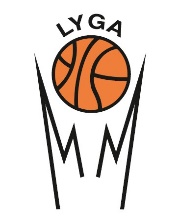 TOP12 A1TOP12 B11 ketvirtfinalis3 ketvirtfinalis1 ketvirtfinalis3 ketvirtfinalisTOP12 B4TOP12 A41 pusfinalis2 pusfinalis1 pusfinalisČempionasČempionasČempionasČempionas2 pusfinalisFinalasFinalasFinalasFinalasTOP12 B2TOP12 A22 ketvirtfinalis4 ketvirtfinalis2 ketvirtfinalis4 ketvirtfinalisII vietos laimėtojasII vietos laimėtojasII vietos laimėtojasII vietos laimėtojasTOP12 A3TOP12 B3III vietos laimėtojasIII vietos laimėtojasIII vietos laimėtojasIII vietos laimėtojasDėl III vietosDėl III vietosB DIVIZIONASB DIVIZIONASB DIVIZIONASB DIVIZIONASB DIVIZIONASB DIVIZIONASTOP12 5 (1)TOP12 5 (2)C2 (4)1 ketvirtfinalis3 ketvirtfinalisC1 (3)1 ketvirtfinalis3 ketvirtfinalis1 aštuntfinalis3 aštuntfinalis1 aštuntfinalis3 aštuntfinalisB2 (5)1 pusfinalis2 pusfinalisA2 (6)1 pusfinalisČempionasČempionasČempionasČempionas2 pusfinalisFinalasFinalasFinalasFinalasTOP12 6 (4)TOP12 6 (3)A1 (1)2 ketvirtfinalis4 ketvirtfinalisB1 (2)2 ketvirtfinalis4 ketvirtfinalisII vietos laimėtojasII vietos laimėtojasII vietos laimėtojasII vietos laimėtojas2 aštuntfinalis4 aštuntfinalis2 aštuntfinalis4 aštuntfinalisIII vietos laimėtojasIII vietos laimėtojasIII vietos laimėtojasIII vietos laimėtojasB3 (8)Dėl III vietosA3 (7)Dėl III vietosC DIVIZIONASC DIVIZIONASC DIVIZIONASC DIVIZIONASC DIVIZIONASC DIVIZIONASC3 (9)C4 (10)1 ketvirtfinalis3 ketvirtfinalis1 ketvirtfinalis3 ketvirtfinalisD4 (16)D3 (15)1 pusfinalis2 pusfinalis1 pusfinalisČempionasČempionasČempionasČempionas2 pusfinalisFinalasFinalasFinalasFinalasA4 (12)B4 (11)2 ketvirtfinalis4 ketvirtfinalis2 ketvirtfinalis4 ketvirtfinalisII vietos laimėtojasII vietos laimėtojasII vietos laimėtojasII vietos laimėtojasD1 (13)D2 (14)III vietos laimėtojasIII vietos laimėtojasIII vietos laimėtojasIII vietos laimėtojasDėl III vietosDėl III vietos35+ DIVIZIONAS35+ DIVIZIONAS35+ DIVIZIONAS35+ DIVIZIONAS35+ DIVIZIONAS35+ DIVIZIONASVAKARŲ 1RYTŲ 11 ketvirtfinalis3 ketvirtfinalisRYTŲ 41 ketvirtfinalis3 ketvirtfinalisVAKARŲ 41 aštuntfinalis2 aštuntfinalis1 aštuntfinalis2 aštuntfinalisVAKARŲ 5RYTŲ 51 pusfinalis2 pusfinalis1 pusfinalisČempionasČempionasČempionasČempionas2 pusfinalisFinalasFinalasFinalasFinalasRYTŲ 2VAKARŲ 22 ketvirtfinalis4 ketvirtfinalis2 ketvirtfinalis4 ketvirtfinalisII vietos laimėtojasII vietos laimėtojasII vietos laimėtojasII vietos laimėtojasVAKARŲ 3RYTŲ 3III vietos laimėtojasIII vietos laimėtojasIII vietos laimėtojasIII vietos laimėtojasDėl III vietosDėl III vietos